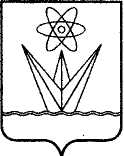 АДМИНИСТРАЦИЯ ЗАКРЫТОГО АДМИНИСТРАТИВНО – ТЕРРИТОРИАЛЬНОГО ОБРАЗОВАНИЯ  ГОРОДА ЗЕЛЕНОГОРСКА КРАСНОЯРСКОГО КРАЯП О С Т А Н О В Л Е Н И Е          	21.05.2018		          г. Зеленогорск                             №	90-п  		О временном ограничении движения транспортных средств по улицам города Зеленогорска с 02.06.2018 по 21.06.2018В связи с проведением ремонтных работ ливневой канализации в районе многоквартирных домов № 41 и 43 по улице Мира, в соответствии с Федеральными законами от 10.12.1995 № 196-ФЗ «О безопасности дорожного движения», от 06.10.2003 № 131-ФЗ «Об общих принципах организации местного самоуправления в Российской Федерации», от 08.11.2007 № 257-ФЗ «Об автомобильных дорогах и о дорожной деятельности в Российской Федерации и о внесении изменений в отдельные законодательные акты Российской Федерации», Законом Красноярского края от 24.05.2012 № 2-312 «О временных ограничении или прекращении движения транспортных средств по автомобильным дорогам регионального или межмуниципального, местного значения в границах населенных пунктов на территории Красноярского края», постановлением Правительства Красноярского края от 18.05.2012 № 221-п «Об утверждении Порядка осуществления временных ограничения или прекращения движения транспортных средств по автомобильным дорогам регионального  или межмуниципального, местного значения на территории Красноярского края», руководствуясь Уставом городаП О С Т А Н О В Л Я Ю:1. Временно с 02.06.2018 по 21.06.2018 ограничить движение транспортных средств по улице Мира от пересечения с улицей Калина до пересечения с улицей Первомайская на время проведения ремонтных работ ливневой канализации. 2. Отделу городского хозяйства Администрации ЗАТО г. Зеленогорска:- в течение 5 рабочих дней со дня принятия настоящего постановления направить в ОГИБДД Отдела МВД России по ЗАТО г. Зеленогорск письменное уведомление о временном ограничении движения транспортных средств по улице Мира с 02.06.2018 по 21.06.2018;- информировать пользователей автомобильными дорогами местного значения г. Зеленогорска о причинах и сроках ограничения движения путем размещения  информации  на  официальном  сайте  Администрации  ЗАТО          г. Зеленогорска в информационно-телекоммуникационной сети «Интернет» www.zeladmin.ru, в средствах массовой информации не позднее чем за 10 дней до начала введения временного ограничения движения в соответствии с настоящим постановлением.3. Отделу городского хозяйства Администрации ЗАТО г. Зеленогорска совместно с ОГИБДД Отдела МВД России по ЗАТО г. Зеленогорск решить вопрос об изменении маршрутов движения автотранспорта по городу на период проведения ремонтных работ ливневой канализации, а также проинформировать об этом жителей города, организации и индивидуальных предпринимателей, осуществляющих пассажирские перевозки.4. Настоящее постановление вступает в силу в день, следующий за днем его официального опубликования в газете «Панорама».5. Контроль за выполнением настоящего постановления оставляю за собой.Временно исполняющий полномочия главы Администрации ЗАТО г. ЗеленогорскаС.В. Камнев